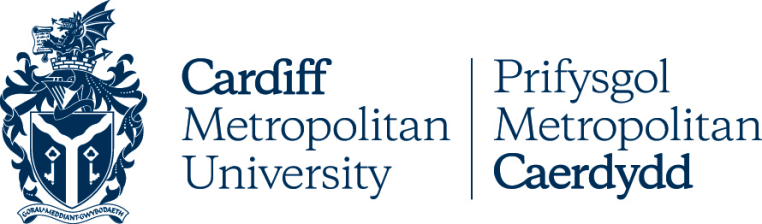 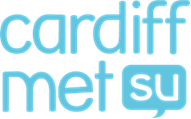 Fairtrade Policy 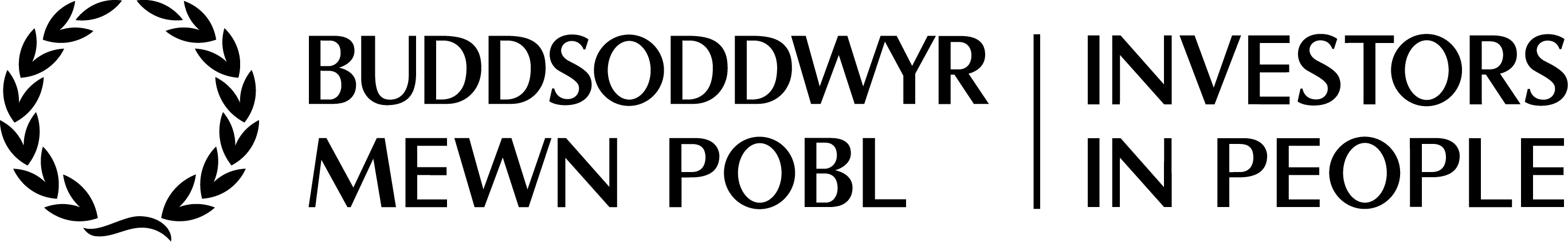 CARDIFF METROPOLITAN UNIVERISTY & STUDENTS UNION FAIRTRADE POLICYIntroductionThe Fairtrade Foundation exists to ensure a better deal for marginalised and disadvantaged third world producers and awards a consumer label, the Fairtrade Mark, to products which meet internationally recognised standards of fair trade.Supplying Fairtrade products demonstrates both the University’s & Students Union commitment to sustainability, and achieving Fairtrade status will create an opportunity to generate awareness of the University’s ethos with potential students. The University assigns great importance to its role within the international community, as Fairtrade is a global issue.In achieving Fairtrade status the University and Students Union has met the following goals;       Encouraging staff and students to purchase Fairtrade products for use when at the University and Students Union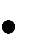        Commitment to campaign for increased Fairtrade consumption on campus.       Set up a Fairtrade Steering Group.And will continue to pursue these goals.Fairtrade PolicyWe are committed to supporting, promoting and using Fairtrade goods. To achieve this the University and Students Union will obtain and maintain Fairtrade status as defined by the Fairtrade Foundation and commit to the five goals as laid down by the Foundation at www.fairtrade.org.ukGoal One – Passing a Fairtrade policy statement. The creation and presentation by both the University and Students Union a Fairtrade Policy incorporating the 5 goals. This policy is to be reviewed annually, to see how it can be improved and developed.Goal Two – Getting Fairtrade products on campus. Fairtrade foods will be made available for sale in all campus shops and used in all cafes/restaurants/bars, where prices are comparable with those of non-fairtrade products. Both the University and Student Union commit to offering Fairtrade products for sale. The University and Student Union shall endeavor to increase the range of products each year by sourcing additional food and cotton products for sale on Campus.Goal Three – Using Fairtrade products at meetings. Fairtrade coffee, tea and sugar will be served at all meetings hosted by the University and Student Union and in management offices. Other Fairtrade products are also available at meetings (e.g.biscuits, juice and fruit)Goal Four – Organise Fairtrade campaigns. The Fairtrade Steering Group will organise the publicity for Fairtrade campaigns, other on-going promotions to ensure that the issue of Fairtrade awareness is maintained, to increase understanding of Fairtrade consumption of Fairtrade products. To include student events, campaigns and raising awareness as well as integrating Fairtrade principles into subject teaching where appropriate. To meet with and support local Fairtrade groups to the University, share ideas and resources with Fairtrade Cardiff and Fairtrade Wales where appropriateGoal Five – Set up a Fairtrade Steering Group. The process of achieving Fairtrade status will be co-ordinated by a Fairtrade Steering Group that will meet termly and include representatives of the University hospitality section, sustainability, Student Union and members of the student population and staff. The group will prepare and oversee the implementation of an action plan to achieve Fairtrade status for the University.The Students Union as the Fairtrade Aspect Owner will provide a termly summary to the University’s Environmental Performance Group on progress and plans in fulfillment of the requirement for achieving Fairtrade status.Lead:  Environmental Performance Manager in partnership with the Students UnionDate of next review:Feb 2019